Установлен предельный размер базы для исчисления страховых взносов в 2022 году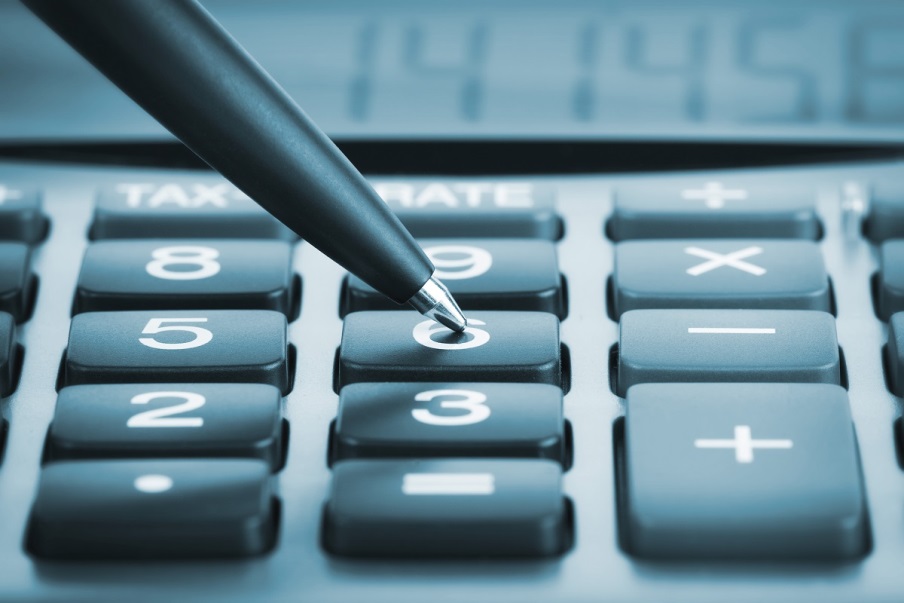 Межрайонная ИФНС России № 9 по Архангельской области и Ненецкому автономному округу сообщает, что в соответствии с постановлением Правительства Российской Федерации от 16.11.2021 № 1951 с 1 января 2022 года установлен предельный размер базы для исчисления страховых взносов на обязательное пенсионное страхование, на обязательное социальное страхование на случай временной нетрудоспособности и в связи с материнством.Предельная величина базы по взносам на обязательное пенсионное страхование составит 1 565 000 рублей, по взносам на обязательное социальное страхование на случай временной нетрудоспособности и в связи с материнством - 1 032 000 рублей.